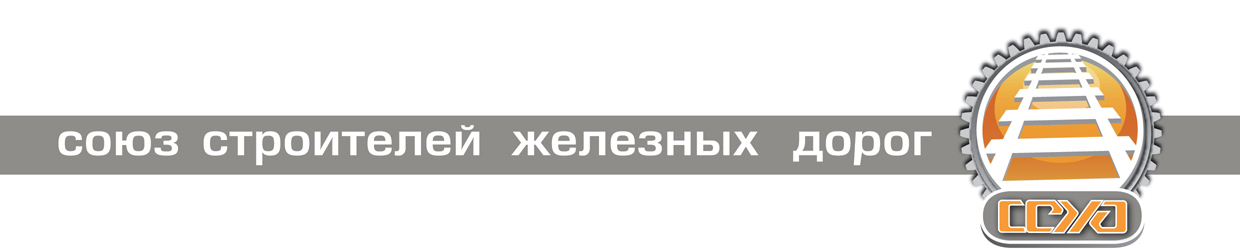 ИНФОРМАЦИОННЫЙ ОБЗОР ПРЕССЫ27.01.20171. РЖД и "Газпром" готовятся подписать соглашение по Северному широтному ходуСтоимость строительства железнодорожного Северного широтного хода Обская - Салехард - Надым - Хорей - Пангоды - Новый Уренгой - Коротчаево и инфраструктуры оценивается на уровне около 230 млрд руб.http://tass.ru/ural-news/39751382. Тарифная надбавка в 2% пойдет на грузонапряженные линии и подходы к портамКак сообщает корпоративное издание РЖД, монополия согласовала с Федеральной антимонопольной службой (ФАС) РФ и Министерством транспорта РФ список объектов, на ремонт которых пойдут средства от дополнительной индексации ставок. "23,6 млрд руб., которые компания планирует выручить при этом, должны пойти только на проекты, которые уже в следующем году обеспечат основным грузоотправителям дополнительные возможности по вывозу своей продукции", – отмечает газета.http://press.rzd.ru/smi/public/ru?STRUCTURE_ID=2&layer_id=5050&refererLayerId=5049&id=2969453. На остановочном пункте Сетунь начинаются работы по строительству пассажирской платформы и пешеходного тоннеляСтроительство проходит в рамках реализации инвестиционного проекта ОАО "РЖД", предусматривающего укладку дополнительных главных путей – третьего и четвертого – между Москвой и подмосковным городом Одинцово, а также запуска ускоренного движения пригородных поездов.http://press.rzd.ru/news/public/ru?STRUCTURE_ID=656&layer_id=4069&refererLayerId=3307&id=892654. КРОК вновь стал победителем конкурса «Проект года»Проект КРОК по созданию инфраструктуры стадиона ФК «Краснодар» одержал победу в конкурсе «Проект года-2016», организованном интернет-порталом Global CIO. Спортивная арена нового поколения, вмещающая 34 000 человек, оснащена уникальным высокоскоростным High Density (HD) Wi-Fi, а все ИТ-системы стадиона интегрированы в Центр Управления Стадионом, не имеющий аналогов в России.http://www.croc.ru/news/detail/68737/